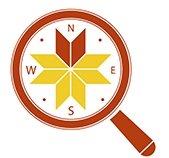 "ЧЕРНІВЕЦЬКЕ ЕКСКУРСІЙНЕ БЮРО". Чернівці, вул. Поштова, 6 ( Головпоштамт, 1ий пов.)тел: (095) 86-17-601, (068) 040-18-18, (093) 121-42-24,www.chernivtsi-tours.com.ua, www.facebook.com/chernivtsi.toursТОП-30 ІДЕЙ ДЛЯ ШКІЛЬНИХ ЕКСКУРСІЙ НА ВЕСНУ 2023:Чернівецька область. Україна. Румунія. 1-2 дні:1. Тюльпани, равлики і Лужанська церква.Тюльпанове поле в Мамаївцях. Равликова ферма. Лужанська церква – найстаріша в Чернівецькій області (16 ст.).Вартість на 20 осіб: 3500 грн.2. Смачна Буковина + дуб Штефана ІІІ Великого.500-літній дуб Штефана Великого у с. Валя Кузьмін.Михайлівка – дегустація сирів з медом і карпатським чаєм з печивом та варенням. Старий Вовчинець – краєзнавчий музей.Димка – музей Ольги Кобилянської.Тривалість: 9.00 – 18.00.Вартість на 20 осіб: 5000 грн.3. Буковинські водоспади.Прогулянка до Смугарських (Буковинських водоспадів). Вижниця. Берегомет. Пасіка. Дегустація меду з чаєм.Тривалість: 9.00 – 16.00.Вартість на 20 осіб: 5800 грн.4. Хотин + Кам’янець-Подільський.Хотинська фортеця. Кам’янець-Подільський. Старе місто. Замок. Музей мініатюр «Замки України».Тривалість: 9.00 – 18.00.Вартість на 20 осіб: 7000 грн.5. Гора Цецин + фортеця ЧернРоша. Стрілецький Кут. Біла. Ленківці.Природознавча та історична автобусна екскурсія-прогулянка до місць, звідки починались Чернівці.Тривалість: 9.00 – 18.00.Вартість на 20 осіб: 6000 грн.6. Квест по Хотину «У пошуках скарбів».Активний квест-екскурсія по Хотинській фортеці.Тривалість: 15.00 – 19.00.Вартість на 20 осіб: 8000 грн.7. Вижниця, Косів, Шешори.Косів – базар, майстер-клас з кераміки, обід на форелевій фермі, або екскурсія на козячу ферму.Шешори – водоспади. Тюдівська скеля.Тривалість: 7.00 – 19.00. Вартість на 20 осіб: 8000 грн.8. Печери Тернопільщини.Кривче - печера Кришталева, печера Вертеба - музей Трипільської культури. Печера-грот у селі Монастирок.Тривалість: 8.00 – 19.00.Вартість на 20 осіб: 8400 грн.9. Джуринський водоспад, Хрещатик і равликова ферма.Хрещатик. Скельний монастир.Заліщики. Дністровський каньйон.Нирків. Джуринський водоспад. Руїни Червоноградського замку.Екскурсія на равликову ферму "Буковинський равлик".Тривалість: 9.00 – 18.00. Вартість на 20 осіб: 6500 грн.10. Терношорська Лада + Гуцульська сироварня.Косів. Село Снідавка. Прогулянка до скелі "Терношорська Лада". Сірководневе джерело. Водоспад.Гуцульська сироварня. Дегустація та обід.Тривалість: 9.00 - 18.00.Вартість на 20 осіб: 8000 грн.11. Гора Кінашка + форелеве господарство.Похід на гору Кінашка 1081 м. Скелі Кінашки.Форелеве господарство.Тривалість: 9.00 – 18.00.Вартість на 20 осіб: 6000 грн.12. До Писаного Каменю.Косів. Буковецький перевал. Похід до легендарних скель "Писаний Камінь". Форелеве господарство. Криївка. Суботній ринок у Косові.Тривалість: 9.00 - 18.00.Вартість на 20 осіб: 8500 грн.13. Похід на Ігрець + Дідова аптека.Косів. Буковецький перевал. Хребет Ігрець. Діюча хата-гражда.Криворівня. Музей "Дідова аптека", музей Гуцульських музичних інструментів, музей "Карпатської магії".Тривалість: 9.00 - 18.00.Вартість на 20 осіб: 8000 грн;14. Космач – найвища гойдалка Карпат.Водоспад Рушір. Музей «Лісова скульптура» у с. Яблунів. Гойдалка на г. Сиглін. Музей вівчарства. Музей Довбуша.Тривалість: 8.00 – 19.00Вартість на 20 осіб: 8000 грн.15. Джип-тур в Карпати: Яремче, Буковель + Женецький водоспад.Яремче. Водоспад «Пробій». Ринок сувенірів. Джип-тур до Женецького водоспаду.Буковель. Крісельний підйомник. Озеро Молодості.Парк динозаврів «Парк Буковельського періоду». Перевернутий будинок. Фотозона. Полонина Перці. Тривалість: 7.00 – 19.00. Вартість на 20 осіб: 9500 грн.16. Водоспад Бурбун, Малієвецький + Кам'янець-Подільський.Маліївці: палац Орловських. Парк. Водоспад.Лисець: водоспад Бурбун. Кам'янець-Подільський: музей мініатюр "Замки України".Тривалість: 7.00 – 19.00.Варість на 20 осіб: 10000 грн.17. 5 замків Поділля + Русилівські водоспади.Чортків. Язловець. Бучач. Підзамочок. Рукомиш. Тривалість: 8.00 - 19.00.Вартість на 20 осіб: 9000 грн.18. «Золота Підкова Львова» + замок МушкетерівЗолочівський замок. Палац у Підгірцях. Олеський замок. Свіржзький замок.Тривалість: 6.00 – 23.00.Вартість на 20 осіб: 15500 грн.19. Сатанів – парк хижаків «Арден».Сатанів – бювет, монастир, синагога. Парк хижаків «Арден».НПП «Подільські Товтри».Тривалість: 8.00 – 19.00.Вартість на 20 осіб: 9000 грн.20. Манявський Скит, водоспад + Парк історії Землі "Underhill".Манявський скит. Водоспад. Парк історії Землі в селі Підгір’я.Факультативно: Екскурсія та прогулянка центром Івано-Франківська.Тривалість: 7.00 – 21.00.Вартість на 20 осіб: 10500 грн.21. Файне місто Тернопіль, Зарваниця, Микулинці + Теребовля.Замок у Теребовлі. Тернопіль - катання на катері по Тернопільському ставу. Екскурсія. Микулинці. "Український Єрусалим" у Зарваниці.Тривалість: 6.00 – 23.00.Вартість на 20 осіб: 11000 грн.22. Івано-Франківськ + Центр диких тварин + Давній Галичі.Національний природний парк "Галицький".Центр реабілітації диких тварин. Музей Давній Галич. Івано-Франківськ. Центр міста. Бастіон.Тривалість: 8.00 – 19.00.Вартість на 20 осіб: 9000 грн.23. На яхті до Бакоти + Шишкові горби.Дністрівка. Прогулянка на яхті до Бакоти. Скельний монастир. Панорама з Білої гори.Нагоряни. Шишкові горби. Пікнік на природі.Тривалість: 8.00 – 19.00.Вартість на 20 осіб: 10500 грн.24. Озеро Синевир + водоспад Шипіт.Високогірне озеро. Біопарк Синевир. Пилипець – водоспад Шипіт. Мінеральне джерело.Заповідник з ведмедями та вовками.Тривалість: 6.00 – 23.00. Вартість на 20 осіб: 15000 грн.25. Коломия. Яремче.Коломия – музей писанкового розпису, музей Народного мистецтва Гуцульщини та Покуття.Яремче – водоспад Пробій. Стежка Довбуша. Сувенірний ринок.Тривалість: 8.00 – 19.00Вартість на 20 осіб: 8500 грн.ТУРИ В РУМУНІЮ:26. Румунія: Каньйон Біказ, Червоне озеро + фунікулер.Фунікулер в Пятра-Нямц (або фортеця). Каньйон Біказ.Червоне озеро (Лаку Рошу). Або дамба в Карпатах.Тривалість: 6.00 – 22.00.Вартість на 20 осіб: 17500 грн.27. Фото-тур у румунські Карпати.Карпатська вузькоколійка "Гуцулка" в с. Молдовіца. Перевал Чумирна. Монастирі Сучавиця, Молдовиця. Музей писанки.Тривалість: 7.00 - 21.00.Вартість на 20 осіб: 12500 грн.28. Румунія – Південна Буковина.Монастирі Путна та  Сучавиця. Соляна шахта Качіка. Село Марджиня – «чорна кераміка».Тривалість: 8.00 – 21.00.Вартість на 20 осіб: 11500 грн. 29. Замок Дракули. Пелеш + замок Венздей і не тільки – 2 дні.Каньйон Біказ. Червоне озеро. Ришнов. Замок румунських королів Пелеш у Сіная, замок Дракули у Брані. Брашов - екскурсія по місту.Тривалість: 2 дні / 1 ніч.Вартість на 20 осіб: 72500 грн.30. Ясси – палаци, університет і ботанічний сад.Найстаріший ботанічний сад Румунії. Університет. Палац Культури в Яссах – музеї. Шопінг. МакДональдс.Тривалість: 5.30 – 23.00.Вартість туру на 20 осіб: 17500 грн.Групи: 20, 35, 50 осіб. У вартість входить: проїзд + екскурсійний супровід. У вартість не входить: вхідні білети, харчування.Розрахунок проведено із врахуванням виїзду з Чернівців та повернення в Чернівці.ЕКСКУРСІЇ – ЦЕ КОРИСНО, ПІЗНАВАЛЬНО, ВЕСЕЛО!!!